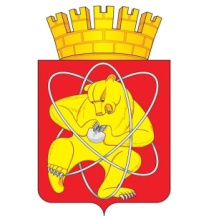 Городской округ «Закрытое административно – территориальное образование  Железногорск Красноярского края»АДМИНИСТРАЦИЯ ЗАТО г. ЖЕЛЕЗНОГОРСКПОСТАНОВЛЕНИЕ    28.06. 2022                                                                                                        № 1256г. ЖелезногорскОб утверждении актуализированной на 2023 год схемы теплоснабжения ЗАТО Железногорск по 2040 год         В целях реализации Федерального закона от 06.10.2003 № 131-ФЗ «Об общих принципах организации местного самоуправления в Российской Федерации»,  в соответствии со статьей  6  Федерального закона от 27.07.2010 № 190-ФЗ «О теплоснабжении», постановлением Правительства Российской Федерации от 22.02.2012 № 154 «О требованиях к схемам теплоснабжения, порядку их разработки и утверждения», Уставом ЗАТО ЖелезногорскПОСТАНОВЛЯЮ:1. Утвердить актуализированную на 2023 год схему теплоснабжения ЗАТО Железногорск по 2040 год.2. Отделу общественных связей Администрации ЗАТО г.Железногорск (И.С. Архипова) разместить на официальном сайте городского округа «Закрытое административно-территориальное образование Железногорск Красноярского края» в информационно-телекоммуникационной сети «Интернет» до 08 июля 2022 года:2.1. Утверждённую актуализированную на 2023 год схему теплоснабжения ЗАТО Железногорск по 2040 год, за исключением сведений, составляющих государственную тайну, и электронной модели схемы теплоснабжения;         2.2. Постановление «Об утверждении актуализированной на 2023 год схемы теплоснабжения ЗАТО Железногорск по 2040 год».3. Управлению внутреннего контроля Администрации АТО г. Железногорск (Е.Н. Панченко) довести настоящее постановление до всеобщего сведения через газету «Город и горожане».4. Контроль над выполнением настоящего постановления возложить на первого заместителя Главы ЗАТО г. Железногорск по жилищно-коммунальному хозяйству А.А. Сергейкина.5. Настоящее постановление вступает в силу после его официального опубликования.Глава ЗАТО г. Железногорск                                                                   И.Г. Куксин